APPENDICESPlease attach any supporting materials (e.g. maps, additional photos, tables). ICFC appreciates receiving images along with photo credit and subject info.ICFC Mid-year Project Report, v. 6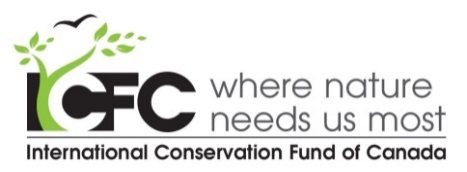 Note: This is intended to be a brief update on progress, usually at 6 months.  Full project reporting on accomplishments will be required in the Project Final Report which will cover the entire 12-month term. You can either fill in this form or use it as a guide for a report done in your own format.[Project Name]
[Your Name]
[Project Reporting Period]Date submitted: HIGHLIGHTS OF PROGRESS AND OUTCOMES Please briefly (in one page or less):1) List key results for the reporting period. 2) State any significant unexpected bad developments and good developments.PROJECT narrativePlease ensure that all work plan items are covered and any changes to the work plan are noted.CHALLENGESDescribe any challenges (not already described above) that have impacted (or may impact) the project and explain how you addressed or plan to address them.  Or check below if applicable. Let us know below if there ARE THERE ANY changes to EXTERNAL funding